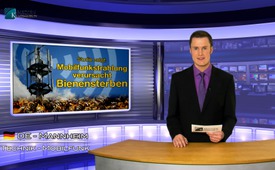 Studie zeigt: Mobilfunkstrahlung verursacht Bienensterben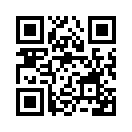 In einer wissenschaftlichen Untersuchung mit vier Bienenstöcken beobachteten indische Forscher eine hohe Sensibilität der Honigbienen gegenüber Mobilfunkstrahlung. An zwei Bienenstöcken wurden seitlich jeweils zwei Handys angebracht. Zweimal täglich wurden diese für fünfzehn Minuten miteinander verbunden...In einer wissenschaftlichen Untersuchung mit vier Bienenstöcken beobachteten indische Forscher eine hohe Sensibilität der Honigbienen gegenüber Mobilfunkstrahlung. An zwei Bienenstöcken wurden seitlich jeweils zwei Handys angebracht. Zweimal täglich wurden diese für fünfzehn Minuten miteinander verbunden. Bei einem dritten Bienenstock wurden nur Handy-Attrappen installiert. Am vierten Stock wurde nichts angebracht. Nach 90 Tagen waren die zwei bestrahlten Bienenvölker deutlich verkleinert, und die Honigproduktion hatte ganz aufgehört. Die Königinnen legten durchschnittlich nur noch 145 Eier pro Tag, in den Vergleichsbienenstöcken dagegen 376. Die Arbeitsbienen irrten desorientiert im Bienenstock umher.
Wenn sie ihn verließen, kehrten sie immer seltener zurück. Am Ende des Experiments gab es in diesen Bienenstöcken weder Pollen noch Honig, noch Brut, noch Bienen. Wann wird der Ausbau dieser Mobilfunk-Technik endlich gestoppt?

Es gibt nur einen, der sie stoppen kann: das Volk!
Deshalb werden sie mit uns zusammen aktiv – denn jetzt kommt es darauf an, dass jeder Bürger mündig seine Verantwortung übernimmt. Wir zählen auf Sie!von gf.Quellen:Fachzeitschrift „CURRENT SCIENCE“, Vol. 98/10 vom 25. MAI 2010, Artikel: „Changes in honeybee behaviour and biology under the influence of cellphone radiations“ | http://www.noz.de/deutschland-welt/gut-%20zwissen/artikel/307244/elektrosmog-ist-gift-fur-bienenDas könnte Sie auch interessieren:#Bienensterben - www.kla.tv/BienensterbenKla.TV – Die anderen Nachrichten ... frei – unabhängig – unzensiert ...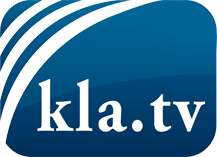 was die Medien nicht verschweigen sollten ...wenig Gehörtes vom Volk, für das Volk ...tägliche News ab 19:45 Uhr auf www.kla.tvDranbleiben lohnt sich!Kostenloses Abonnement mit wöchentlichen News per E-Mail erhalten Sie unter: www.kla.tv/aboSicherheitshinweis:Gegenstimmen werden leider immer weiter zensiert und unterdrückt. Solange wir nicht gemäß den Interessen und Ideologien der Systempresse berichten, müssen wir jederzeit damit rechnen, dass Vorwände gesucht werden, um Kla.TV zu sperren oder zu schaden.Vernetzen Sie sich darum heute noch internetunabhängig!
Klicken Sie hier: www.kla.tv/vernetzungLizenz:    Creative Commons-Lizenz mit Namensnennung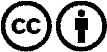 Verbreitung und Wiederaufbereitung ist mit Namensnennung erwünscht! Das Material darf jedoch nicht aus dem Kontext gerissen präsentiert werden. Mit öffentlichen Geldern (GEZ, Serafe, GIS, ...) finanzierte Institutionen ist die Verwendung ohne Rückfrage untersagt. Verstöße können strafrechtlich verfolgt werden.